1.6.2. AufzählungslistenIm Gegensatz zu  nummerierten Listen werden bei Aufzählungslisten Zeichen vor jedem Eintrag verwendet. Sie beginnen mit <ul> und enden mit </ul>. Die einzelnen Einträge sind Listenelemente, die in <li> … </li> eingetragen werden.Beispiel:Die Aufzählungszeichen können unterschiedlich gewählt werden.Diese Zeichen werden nicht in allen Browsern einheitlich angezeigt. Mit CSS sind auch andere Aufzählungszeichen möglich.HTML-CodeErgebnis<!DOCTYPE html><html lang="de" ><head> <title>Aufzählungslisten</title> <meta charset=UTF-8" /> </head><body><ul> <li>Eintrag 1</li> <li>Eintrag 2</li> <li>Eintrag 3</li></ul></body></html>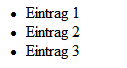 <ul>Punkte<ul type="circle">Kreise<ul type="square">Vierecke